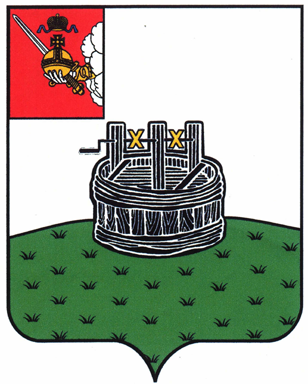 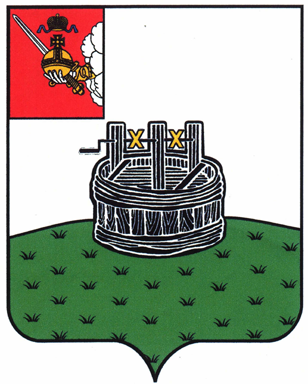 АДМИНИСТРАЦИЯ ГРЯЗОВЕЦКОГО МУНИЦИПАЛЬНОГО ОКРУГАП О С Т А Н О В Л Е Н И Е                                г. Грязовец  О внесении изменений в постановление администрации района от 31.10.2022 № 581 «Об утверждении муниципальной программы «Совершенствование муниципального управления в Грязовецком муниципальном округе на 2023 – 2028 годы»В соответствии с решением Земского Собрания Грязовецкого муниципального округа от 15.12.2022 № 149 «О бюджете Грязовецкого муниципального округа                    на 2023 год и плановый период 2024 и 2025 годов», на основании постановления администрации Грязовецкого муниципального округа от 06.02.2023 № 192                       «Об утверждении Порядка разработки, реализации и оценки эффективности муниципальных программ Грязовецкого муниципального округа», с целью уточнения ранее принятого постановления,Администрация Грязовецкого муниципального округа ПОСТАНОВЛЯЕТ: 1. Внести в приложение к постановлению администрации Грязовецкого муниципального района от 31.10.2022 № 581 «Об утверждении муниципальной программы «Совершенствование муниципального управления в Грязовецком муниципальном округе на 2023 - 2028 годы» следующие изменения:1.1. В паспорте муниципальной программы позицию «Объем бюджетных ассигнований муниципальной программы» изложить в следующей редакции: 1.2. В разделе III. «Характеристика основных мероприятий муниципальной программы» абзац седьмой пункта 2 изложить в следующей редакции:«- предоставление дополнительных мер социальной поддержки по оплате жилого помещения, отопления, освещения отдельным категориям граждан, проживающим и работающим в сельской местности, рабочих поселках (поселках городского типа) в бюджетных учреждениях Грязовецкого муниципального округа Вологодской области.».1.3. Раздел IV. «Финансовое обеспечение муниципальной программы, обоснование объема финансовых ресурсов, необходимых для реализации муниципальной программы» изложить в следующей редакции:«IV. Финансовое обеспечение муниципальной программы, обоснование объема финансовых ресурсов, необходимых для реализации муниципальной программыОбъем бюджетных ассигнований на реализацию муниципальной программы             за счет средств бюджета округа составляет 1010314,4 тыс. рублей, в том числе                   по годам реализации:2023 год – 173203,8 тыс. рублей;2024 год  – 157473,4 тыс. рублей;2025 год – 158939,2 тыс. рублей;2026 год – 173566,0 тыс. рублей;2027 год – 173566,0 тыс. рублей;2028 год – 173566,0 тыс. рублей.Финансовое обеспечение реализации муниципальной программы за счет средств бюджета округа приведено в приложении 1 к муниципальной программе.Финансовое обеспечение и перечень мероприятий муниципальной программы за счет средств бюджета округа приведены в приложении 2 к муниципальной программе.».1.4. Приложение 1 к муниципальной программе «Финансовое обеспечение реализации муниципальной программы за счет средств бюджета округа» изложить                          в новой редакции согласно приложению 1 к настоящему постановлению.1.5. Приложение 2 к муниципальной программе «Финансовое обеспечение                    и перечень мероприятий муниципальной программы за счет средств бюджета округа» изложить в новой редакции согласно приложению 2 к настоящему постановлению.2. Настоящее постановление вступает в силу со дня его подписания, подлежит официальному опубликованию и размещению на официальном сайте Грязовецкого муниципального округа.Исполняющий обязанности главы Грязовецкого муниципального округа				      		    А.В. КазунинПриложениек постановлению администрацииГрязовецкого муниципального округаот 07.04.2023 № 703«Приложение 1 к муниципальной программеФинансовое обеспечение реализации муниципальной программы за счет средств бюджета округа ». Приложениек постановлению администрацииГрязовецкого муниципального округаот 07.04.2023 № 703«Приложение 2 к муниципальной программеФинансовое обеспечение и перечень мероприятий муниципальной программы за счет средств бюджета округа».07.04.2023№ 703«Объем бюджетных ассигнований муниципальной программыобъем бюджетных ассигнований на реализацию муниципальной программы за счет средств бюджета округа составляет 1010314,4 тыс. рублей, в том числе по годам реализации:2023 год – 173203,8 тыс. рублей;2024 год  – 157473,4 тыс. рублей;2025 год – 158939,2 тыс. рублей;2026 год – 173566,0 тыс. рублей;2027 год – 173566,0 тыс. рублей;2028 год – 173566,0 тыс. рублей».Наименование муниципальной программы, ответственный исполнитель, соисполнители, участникиИсточник финансового обеспеченияРасходы (тыс. руб.)Расходы (тыс. руб.)Расходы (тыс. руб.)Расходы (тыс. руб.)Расходы (тыс. руб.)Расходы (тыс. руб.)Расходы (тыс. руб.)Наименование муниципальной программы, ответственный исполнитель, соисполнители, участникиИсточник финансового обеспечения2023год2024год2025год2026год2027год2028годИТОГО за 2023 – 2028 годы123456789итого по муниципальной программе «Совершенствование муниципального управления в Грязовецком муниципальном округе на 2023-2028 годы»всего, в том числе173203,8157473,4158939,2173566,0173566,0173566,01010314,4итого по муниципальной программе «Совершенствование муниципального управления в Грязовецком муниципальном округе на 2023-2028 годы»собственные доходы бюджета округа 158934,6143139,6144555,1159704,8159704,8159704,8925743,7итого по муниципальной программе «Совершенствование муниципального управления в Грязовецком муниципальном округе на 2023-2028 годы»межбюджетные трансферты из областного бюджета за счет собственных средств                областного бюджета12939,212944,612945,112487,412487,412487,476291,1итого по муниципальной программе «Совершенствование муниципального управления в Грязовецком муниципальном округе на 2023-2028 годы»межбюджетные трансферты из областного бюджета за счет средств федерального бюджета1330,01389,21439,01373,81373,81373,88279,6ответственный исполнитель муниципальной программы отдел организационной и кадровой работы администрации Грязовецкого муниципального округавсего, в том числе122923,4107847,4109105,4117161,2117161,2117161,2691359,8ответственный исполнитель муниципальной программы отдел организационной и кадровой работы администрации Грязовецкого муниципального округасобственные доходы бюджета округа109984,294902,896160,3104673,8104673,8104673,8615068,7ответственный исполнитель муниципальной программы отдел организационной и кадровой работы администрации Грязовецкого муниципального округамежбюджетные трансферты из областного бюджета за счет собственных средств областного бюджета12939,212944,612945,112487,412487,412487,476291,1ответственный исполнитель муниципальной программы отдел организационной и кадровой работы администрации Грязовецкого муниципального округамежбюджетные трансферты из областного бюджета за счет средств федерального бюджета0,00,00,00,00,00,00,0Управление финансов              администрации Грязовецкого муниципального округавсего, в том числе522,6522,6522,6378,0378,0378,02701,8Управление финансов              администрации Грязовецкого муниципального округасобственные доходы бюджета округа522,6522,6522,6378,0378,0378,02701,8Управление финансов              администрации Грязовецкого муниципального округамежбюджетные трансферты из областного бюджета за счет собственных средств областного бюджета0,00,00,00,00,00,00,0Управление финансов              администрации Грязовецкого муниципального округамежбюджетные трансферты из областного бюджета за счет средств федерального бюджета0,00,00,00,00,00,00,0Управление образования и молодежной политики администрации Грязовецкого муниципального округавсего, в том числе383,7383,7383,750,050,050,01301,1Управление образования и молодежной политики администрации Грязовецкого муниципального округасобственные доходы бюджета округа383,7383,7383,750,050,050,01301,1Управление образования и молодежной политики администрации Грязовецкого муниципального округамежбюджетные трансферты из областного бюджета за счет собственных средств областного бюджета0,00,00,00,00,00,00,0Управление образования и молодежной политики администрации Грязовецкого муниципального округамежбюджетные трансферты из областного бюджета за счет средств федерального бюджета0,00,00,00,00,00,00,0Грязовецкое террито-риальное управление администрации Грязовецкого муниципального округа всего, в том числе12790,611926,511943,713809,513809,513809,578089,3Грязовецкое террито-риальное управление администрации Грязовецкого муниципального округа собственные доходы бюджета округа12790,611926,511943,713809,513809,513809,578089,3Грязовецкое террито-риальное управление администрации Грязовецкого муниципального округа межбюджетные трансферты из областного бюджета за счет собственных средств областного бюджета0,00,00,00,00,00,00,0Грязовецкое террито-риальное управление администрации Грязовецкого муниципального округа межбюджетные трансферты из областного бюджета за счет средств федерального бюджета0,00,00,00,00,00,00,0Вохтожское террито-риальное управление администрации Грязовецкого муниципального округавсего, в том числе12100,012100,012100,115702,815702,815702,883408,5Вохтожское террито-риальное управление администрации Грязовецкого муниципального округасобственные доходы бюджета округа11767,511752,711740,315416,615416,615416,681510,3Вохтожское террито-риальное управление администрации Грязовецкого муниципального округамежбюджетные трансферты из областного бюджета за счет собственных средств областного бюджета0,00,00,00,00,00,00,0Вохтожское террито-риальное управление администрации Грязовецкого муниципального округамежбюджетные трансферты из областного бюджета за счет средств федерального бюджета332,5347,3359,8286,2286,2286,21898,2Ростиловское территориальное управление администрации Грязовецкого муниципального округавсего, в том числе4712,64718,04726,76457,96457,96457,933531,0Ростиловское территориальное управление администрации Грязовецкого муниципального округасобственные доходы бюджета округа4479,94474,94474,96171,76171,76171,731944,8Ростиловское территориальное управление администрации Грязовецкого муниципального округамежбюджетные трансферты из областного бюджета за счет собственных средств областного бюджета0,00,00,00,00,00,00,0Ростиловское территориальное управление администрации Грязовецкого муниципального округамежбюджетные трансферты из областного бюджета за счет средств федерального бюджета232,7243,1251,8286,2286,2286,21586,2Перцевское террито-риальное управление администрации Грязовецкого муниципального округавсего, в том числе4774,24924,95080,75270,95270,95270,930592,5Перцевское террито-риальное управление администрации Грязовецкого муниципального округасобственные доходы бюджета округа4541,44681,84828,94984,74984,74984,729006,2Перцевское террито-риальное управление администрации Грязовецкого муниципального округамежбюджетные трансферты из областного бюджета за счет собственных средств областного бюджета0,00,00,00,00,00,00,0Перцевское террито-риальное управление администрации Грязовецкого муниципального округамежбюджетные трансферты из областного бюджета за счет средств федерального бюджета232,8243,1251,8286,2286,2286,21586,3Комьянское террито-риальное управление администрации Грязовецкого муниципального округавсего, в том числе4813,24833,24838,24287,54287,54287,527347,1Комьянское террито-риальное управление администрации Грязовецкого муниципального округасобственные доходы бюджета округа4680,24694,34694,34173,04173,04173,026587,8Комьянское террито-риальное управление администрации Грязовецкого муниципального округамежбюджетные трансферты из областного бюджета за счет собственных средств областного бюджета0,00,00,00,00,00,00,0Комьянское террито-риальное управление администрации Грязовецкого муниципального округамежбюджетные трансферты из областного бюджета за счет средств федерального бюджета133,0138,9143,9114,5114,5114,5759,3Сидоровское террито-риальное управление администрации Грязовецкого муниципального округавсего, в том числе5465,15481,05486,04577,94577,94577,930165,8Сидоровское террито-риальное управление администрации Грязовецкого муниципального округасобственные доходы бюджета округа5332,15342,15342,14463,44463,44463,429406,5Сидоровское террито-риальное управление администрации Грязовецкого муниципального округамежбюджетные трансферты из областного бюджета за счет собственных средств областного бюджета0,00,00,00,00,00,00,0Сидоровское террито-риальное управление администрации Грязовецкого муниципального округамежбюджетные трансферты из областного бюджета за счет средств федерального бюджета133,0138,9143,9114,5114,5114,5759,3Юровское территориальное управление администрации Грязовецкого муниципального округавсего, в том числе4718,44736,14752,15870,35870,35870,331817,5Юровское территориальное управление администрации Грязовецкого муниципального округасобственные доходы бюджета округа4452,44458,24464,35584,15584,15584,130127,2Юровское территориальное управление администрации Грязовецкого муниципального округамежбюджетные трансферты из областного бюджета за счет собственных средств областного бюджета0,00,00,00,00,00,00,0Юровское территориальное управление администрации Грязовецкого муниципального округамежбюджетные трансферты из областного бюджета за счет средств федерального бюджета266,0277,9287,8286,2286,2286,21690,3СтатусНаимено-ваниемуници-пальной программы, основногомероприятияОтветственный исполнитель,участникИсточник финансового обеспеченияРасходы (тыс. руб.)Расходы (тыс. руб.)Расходы (тыс. руб.)Расходы (тыс. руб.)Расходы (тыс. руб.)Расходы (тыс. руб.)Расходы (тыс. руб.)СтатусНаимено-ваниемуници-пальной программы, основногомероприятияОтветственный исполнитель,участникИсточник финансового обеспечения2023 год2024 год2025 год2026 год2027 год2028 годИТОГО за 2023 – 2028 годы1234567891011Муниципальная программа«Совершенствование муниципаль-ного управления            в Грязовец-ком муниципаль-ном округе на 2023-2028 годы»итого по муниципаль-ной программе всего, в том числе173203,8157473,4158939,2173566,0173566,0173566,01010314,4Муниципальная программа«Совершенствование муниципаль-ного управления            в Грязовец-ком муниципаль-ном округе на 2023-2028 годы»итого по муниципаль-ной программе собственные доходы бюджета округа158934,6143139,6144555,1159704,8159704,8159704,8925743,7Муниципальная программа«Совершенствование муниципаль-ного управления            в Грязовец-ком муниципаль-ном округе на 2023-2028 годы»итого по муниципаль-ной программе межбюджетные трансферты из областного бюджета за счет собственных средств областного бюджета 12939,212944,612945,112487,412487,412487,476291,1Муниципальная программа«Совершенствование муниципаль-ного управления            в Грязовец-ком муниципаль-ном округе на 2023-2028 годы»итого по муниципаль-ной программе межбюджетные трансферты из областного бюджета за счет средств федерального бюджета 1330,01389,21439,01373,81373,81373,88279,6Муниципальная программа«Совершенствование муниципаль-ного управления            в Грязовец-ком муниципаль-ном округе на 2023-2028 годы»ответственный исполнитель муниципа-льной программы отдел организацион-ной и кадровой работы администрации Грязовецкого муниципаль-ного округавсего, в том числе122923,4107847,4109105,4117161,2117161,2117161,2691359,8Муниципальная программа«Совершенствование муниципаль-ного управления            в Грязовец-ком муниципаль-ном округе на 2023-2028 годы»ответственный исполнитель муниципа-льной программы отдел организацион-ной и кадровой работы администрации Грязовецкого муниципаль-ного округасобственные доходы бюджета округа109984,294902,896160,3104673,8104673,8104673,8615068,7Муниципальная программа«Совершенствование муниципаль-ного управления            в Грязовец-ком муниципаль-ном округе на 2023-2028 годы»ответственный исполнитель муниципа-льной программы отдел организацион-ной и кадровой работы администрации Грязовецкого муниципаль-ного округамежбюджетные трансферты из областного бюджета за счет собственных средств областного бюджета12939,212944,612945,112487,412487,412487,476291,1Муниципальная программа«Совершенствование муниципаль-ного управления            в Грязовец-ком муниципаль-ном округе на 2023-2028 годы»ответственный исполнитель муниципа-льной программы отдел организацион-ной и кадровой работы администрации Грязовецкого муниципаль-ного округамежбюджетные трансферты из областного бюджета за счет средств федерального бюджета 0,00,00,00,00,00,00,0Муниципальная программа«Совершенствование муниципаль-ного управления            в Грязовец-ком муниципаль-ном округе на 2023-2028 годы»Управление финансов администрации Грязовецкого муниципаль-ного округавсего, в том числе522,6522,6522,6378,0378,0378,02701,8Муниципальная программа«Совершенствование муниципаль-ного управления            в Грязовец-ком муниципаль-ном округе на 2023-2028 годы»Управление финансов администрации Грязовецкого муниципаль-ного округасобственные доходы бюджета округа522,6522,6522,6378,0378,0378,02701,8Муниципальная программа«Совершенствование муниципаль-ного управления            в Грязовец-ком муниципаль-ном округе на 2023-2028 годы»Управление финансов администрации Грязовецкого муниципаль-ного округамежбюджетные трансферты из областного бюджета за счет собственных средств областного бюджета0,00,00,00,00,00,00,0Муниципальная программа«Совершенствование муниципаль-ного управления            в Грязовец-ком муниципаль-ном округе на 2023-2028 годы»Управление финансов администрации Грязовецкого муниципаль-ного округамежбюджетные трансферты из областного бюджета за счет средств федерального бюджета 0,00,00,00,00,00,00,0Муниципальная программа«Совершенствование муниципаль-ного управления            в Грязовец-ком муниципаль-ном округе на 2023-2028 годы»Управление образования и молодежной политики администрации Грязовецкого муниципаль-ного округавсего, в том числе383,7383,7383,750,050,050,01301,1Муниципальная программа«Совершенствование муниципаль-ного управления            в Грязовец-ком муниципаль-ном округе на 2023-2028 годы»Управление образования и молодежной политики администрации Грязовецкого муниципаль-ного округасобственные доходы бюджета округа383,7383,7383,750,050,050,01301,1Муниципальная программа«Совершенствование муниципаль-ного управления            в Грязовец-ком муниципаль-ном округе на 2023-2028 годы»Управление образования и молодежной политики администрации Грязовецкого муниципаль-ного округамежбюджетные трансферты из областного бюджета за счет собственных средств областного бюджета0,00,00,00,00,00,00,0Муниципальная программа«Совершенствование муниципаль-ного управления            в Грязовец-ком муниципаль-ном округе на 2023-2028 годы»Управление образования и молодежной политики администрации Грязовецкого муниципаль-ного округамежбюджетные трансферты из областного бюджета за счет средств федерального бюджета 0,00,00,00,00,00,00,0Грязовецкое территориаль-ное управление администрации Грязовецкого муниципаль-ного округавсего, в том числе12790,611926,511943,713809,513809,513809,578089,3Грязовецкое территориаль-ное управление администрации Грязовецкого муниципаль-ного округасобственные доходы бюджета округа12790,611926,511943,713809,513809,513809,578089,3Грязовецкое территориаль-ное управление администрации Грязовецкого муниципаль-ного округамежбюджетные трансферты из областного бюджета за счет собственных средств областного бюджета0,00,00,00,00,00,00,0Грязовецкое территориаль-ное управление администрации Грязовецкого муниципаль-ного округамежбюджетные трансферты из областного бюджета за счет средств федерального бюджета 0,00,00,00,00,00,00,0Вохтожское территориаль-ное управление администрации Грязовецкого муниципаль-ного округавсего, в том числе12100,012100,012100,115702,815702,815702,883408,5Вохтожское территориаль-ное управление администрации Грязовецкого муниципаль-ного округасобственные доходы бюджета округа11767,511752,711740,315416,615416,615416,681510,3Вохтожское территориаль-ное управление администрации Грязовецкого муниципаль-ного округамежбюджетные трансферты из областного бюджета за счет собственных средств областного бюджета0,00,00,00,00,00,00,0Вохтожское территориаль-ное управление администрации Грязовецкого муниципаль-ного округамежбюджетные трансферты из областного бюджета за счет средств федерального бюджета 332,5347,3359,8286,2286,2286,21898,2Ростиловское территориаль-ное управление администрации Грязовецкого муниципаль-ного округавсего, в том числе4712,64718,04726,76457,96457,96457,933531,0Ростиловское территориаль-ное управление администрации Грязовецкого муниципаль-ного округасобственные доходы бюджета округа4479,94474,94474,96171,76171,76171,731944,8Ростиловское территориаль-ное управление администрации Грязовецкого муниципаль-ного округамежбюджетные трансферты из областного бюджета за счет собственных средств областного бюджета0,00,00,00,00,00,00,0Ростиловское территориаль-ное управление администрации Грязовецкого муниципаль-ного округамежбюджетные трансферты из областного бюджета за счет средств федерального бюджета 232,7243,1251,8286,2286,2286,21586,2Перцевское территориаль-ное управление администрации Грязовецкого муниципаль-ного округавсего, в том числе4774,24924,95080,75270,95270,95270,930592,5Перцевское территориаль-ное управление администрации Грязовецкого муниципаль-ного округасобственные доходы бюджета округа4541,44681,84828,94984,74984,74984,729006,2Перцевское территориаль-ное управление администрации Грязовецкого муниципаль-ного округамежбюджетные трансферты из областного бюджета за счет собственных средств областного бюджета0,00,00,00,00,00,00,0Перцевское территориаль-ное управление администрации Грязовецкого муниципаль-ного округамежбюджетные трансферты из областного бюджета за счет средств федерального бюджета 232,8243,1251,8286,2286,2286,21586,3Комьянское территориаль-ное управление администрации Грязовецкого муниципаль-ного округавсего, в том числе4813,24833,24838,24287,54287,54287,527347,1Комьянское территориаль-ное управление администрации Грязовецкого муниципаль-ного округасобственные доходы бюджета округа4680,24694,34694,34173,04173,04173,026587,8Комьянское территориаль-ное управление администрации Грязовецкого муниципаль-ного округамежбюджетные трансферты из областного бюджета за счет собственных средств областного бюджета0,00,00,00,00,00,00,0Комьянское территориаль-ное управление администрации Грязовецкого муниципаль-ного округамежбюджетные трансферты из областного бюджета за счет средств федерального бюджета 133,0138,9143,9114,5114,5114,5759,3Сидоровское территориаль-ное управление администрации Грязовецкого муниципаль-ного округавсего, в том числе5465,15481,05486,04577,94577,94577,930165,8Сидоровское территориаль-ное управление администрации Грязовецкого муниципаль-ного округасобственные доходы бюджета округа5332,15342,15342,14463,44463,44463,429406,5Сидоровское территориаль-ное управление администрации Грязовецкого муниципаль-ного округамежбюджетные трансферты из областного бюджета за счет собственных средств областного бюджета0,00,00,00,00,00,00,0Сидоровское территориаль-ное управление администрации Грязовецкого муниципаль-ного округамежбюджетные трансферты из областного бюджета за счет средств федерального бюджета 133,0138,9143,9114,5114,5114,5759,3Юровское территориаль-ное управление администрации Грязовецкого муниципаль-ного округавсего, в том числе4718,44736,14752,15870,35870,35870,331817,5Юровское территориаль-ное управление администрации Грязовецкого муниципаль-ного округасобственные доходы бюджета округа4452,44458,24464,35584,15584,15584,130127,2Юровское территориаль-ное управление администрации Грязовецкого муниципаль-ного округамежбюджетные трансферты из областного бюджета за счет собственных средств областного бюджета0,00,00,00,00,00,00,0Юровское территориаль-ное управление администрации Грязовецкого муниципаль-ного округамежбюджетные трансферты из областного бюджета за счет средств федерального бюджета 266,0277,9287,8286,2286,2286,21690,3Основ-ное мероп-риятие 1.1«Совершенствование организационных и правовых механизмов профессиона-льной служебной деятельности муниципаль-ных служащих Грязовецкого муниципального округа»итого  по основному мероприятию 1.1всего, в том числе14743,21416,01416,014913,214913,214913,262314,8Основ-ное мероп-риятие 1.1«Совершенствование организационных и правовых механизмов профессиона-льной служебной деятельности муниципаль-ных служащих Грязовецкого муниципального округа»итого  по основному мероприятию 1.1собственные доходы бюджета округа14743,21416,01416,014913,214913,214913,262314,8Основ-ное мероп-риятие 1.1«Совершенствование организационных и правовых механизмов профессиона-льной служебной деятельности муниципаль-ных служащих Грязовецкого муниципального округа»итого  по основному мероприятию 1.1межбюджетные трансферты из областного бюджета за счет собственных средств областного бюджета 0,00,00,00,00,00,00,0Основ-ное мероп-риятие 1.1«Совершенствование организационных и правовых механизмов профессиона-льной служебной деятельности муниципаль-ных служащих Грязовецкого муниципального округа»итого  по основному мероприятию 1.1межбюджетные трансферты из областного бюджета за счет средств федерального бюджета 0,00,00,00,00,00,00,0Основ-ное мероп-риятие 1.1«Совершенствование организационных и правовых механизмов профессиона-льной служебной деятельности муниципаль-ных служащих Грязовецкого муниципального округа»ответственный исполнитель отдел организацион-ной и кадровой работы администрация Грязовецкого муниципаль-ного округавсего, в том числе14743,21416,01416,014913,214913,214913,262314,8Основ-ное мероп-риятие 1.1«Совершенствование организационных и правовых механизмов профессиона-льной служебной деятельности муниципаль-ных служащих Грязовецкого муниципального округа»ответственный исполнитель отдел организацион-ной и кадровой работы администрация Грязовецкого муниципаль-ного округасобственные доходы бюджета округа14743,21416,01416,014913,214913,214913,262314,8Основ-ное мероп-риятие 1.1«Совершенствование организационных и правовых механизмов профессиона-льной служебной деятельности муниципаль-ных служащих Грязовецкого муниципального округа»ответственный исполнитель отдел организацион-ной и кадровой работы администрация Грязовецкого муниципаль-ного округамежбюджетные трансферты из областного бюджета за счет собственных средств областного бюджета0,00,00,00,00,00,00,0Основ-ное мероп-риятие 1.1«Совершенствование организационных и правовых механизмов профессиона-льной служебной деятельности муниципаль-ных служащих Грязовецкого муниципального округа»ответственный исполнитель отдел организацион-ной и кадровой работы администрация Грязовецкого муниципаль-ного округамежбюджетные трансферты из областного бюджета за счет средств федерального бюджета 0,00,00,00,00,00,00,0Основ-ное мероп-риятие 1.1«Совершенствование организационных и правовых механизмов профессиона-льной служебной деятельности муниципаль-ных служащих Грязовецкого муниципального округа»Управление финансов администрации Грязовецкого муниципаль-ного округавсего, в том числе0,00,00,00,00,00,00,0Основ-ное мероп-риятие 1.1«Совершенствование организационных и правовых механизмов профессиона-льной служебной деятельности муниципаль-ных служащих Грязовецкого муниципального округа»Управление финансов администрации Грязовецкого муниципаль-ного округасобственные доходы бюджета округа0,00,00,00,00,00,00,0Основ-ное мероп-риятие 1.1«Совершенствование организационных и правовых механизмов профессиона-льной служебной деятельности муниципаль-ных служащих Грязовецкого муниципального округа»Управление финансов администрации Грязовецкого муниципаль-ного округамежбюджетные трансферты из областного бюджета за счет собственных средств областного бюджета0,00,00,00,00,00,00,0Основ-ное мероп-риятие 1.1«Совершенствование организационных и правовых механизмов профессиона-льной служебной деятельности муниципаль-ных служащих Грязовецкого муниципального округа»Управление финансов администрации Грязовецкого муниципаль-ного округамежбюджетные трансферты из областного бюджета за счет средств федерального бюджета 0,00,00,00,00,00,00,0Основ-ное мероп-риятие 1.1«Совершенствование организационных и правовых механизмов профессиона-льной служебной деятельности муниципаль-ных служащих Грязовецкого муниципального округа»Управление образования и молодежной политики администрации Грязовецкого муниципаль-ного округавсего, в том числе0,00,00,00,00,00,00,0Основ-ное мероп-риятие 1.1«Совершенствование организационных и правовых механизмов профессиона-льной служебной деятельности муниципаль-ных служащих Грязовецкого муниципального округа»Управление образования и молодежной политики администрации Грязовецкого муниципаль-ного округасобственные доходы бюджета округа0,00,00,00,00,00,00,0Основ-ное мероп-риятие 1.1«Совершенствование организационных и правовых механизмов профессиона-льной служебной деятельности муниципаль-ных служащих Грязовецкого муниципального округа»Управление образования и молодежной политики администрации Грязовецкого муниципаль-ного округамежбюджетные трансферты из областного бюджета за счет собственных средств областного бюджета 0,00,00,00,00,00,00,0Основ-ное мероп-риятие 1.1«Совершенствование организационных и правовых механизмов профессиона-льной служебной деятельности муниципаль-ных служащих Грязовецкого муниципального округа»Управление образования и молодежной политики администрации Грязовецкого муниципаль-ного округамежбюджетные трансферты из областного бюджета за счет средств федерального бюджета 0,00,00,00,00,00,00,0Основ-ное мероп-риятие 1.2«Обеспечение кадрами бюджетных учреждений социальной сферы, расположен-ных на территории Грязовецкого муниципаль-ного округа»итого  по основному мероприятию 1.2всего, в том числе5050,25050,25050,24134,14134,14134,127552,9Основ-ное мероп-риятие 1.2«Обеспечение кадрами бюджетных учреждений социальной сферы, расположен-ных на территории Грязовецкого муниципаль-ного округа»итого  по основному мероприятию 1.2собственные доходы бюджета округа5050,25050,25050,24134,14134,14134,127552,9Основ-ное мероп-риятие 1.2«Обеспечение кадрами бюджетных учреждений социальной сферы, расположен-ных на территории Грязовецкого муниципаль-ного округа»итого  по основному мероприятию 1.2межбюджетные трансферты из областного бюджета за счет собственных средств областного бюджета 0,00,00,00,00,00,00,0Основ-ное мероп-риятие 1.2«Обеспечение кадрами бюджетных учреждений социальной сферы, расположен-ных на территории Грязовецкого муниципаль-ного округа»итого  по основному мероприятию 1.2межбюджетные трансферты из областного бюджета за счет средств федерального бюджета 0,00,00,00,00,00,00,0Основ-ное мероп-риятие 1.2«Обеспечение кадрами бюджетных учреждений социальной сферы, расположен-ных на территории Грязовецкого муниципаль-ного округа»ответственный исполнитель отдел организацион-ной и кадровой работы администрация Грязовецкого муниципаль-ного округавсего, в том числе4265,64265,64265,64134,14134,14134,125199,1Основ-ное мероп-риятие 1.2«Обеспечение кадрами бюджетных учреждений социальной сферы, расположен-ных на территории Грязовецкого муниципаль-ного округа»ответственный исполнитель отдел организацион-ной и кадровой работы администрация Грязовецкого муниципаль-ного округасобственные доходы бюджета округа4265,64265,64265,64134,14134,14134,125199,1Основ-ное мероп-риятие 1.2«Обеспечение кадрами бюджетных учреждений социальной сферы, расположен-ных на территории Грязовецкого муниципаль-ного округа»ответственный исполнитель отдел организацион-ной и кадровой работы администрация Грязовецкого муниципаль-ного округамежбюджетные трансферты из областного бюджета за счет собственных средств областного бюджета0,00,00,00,00,00,00,0Основ-ное мероп-риятие 1.2«Обеспечение кадрами бюджетных учреждений социальной сферы, расположен-ных на территории Грязовецкого муниципаль-ного округа»ответственный исполнитель отдел организацион-ной и кадровой работы администрация Грязовецкого муниципаль-ного округамежбюджетные трансферты из областного бюджета за счет средств федерального бюджета 0,00,00,00,00,00,00,0Основ-ное мероп-риятие 1.2«Обеспечение кадрами бюджетных учреждений социальной сферы, расположен-ных на территории Грязовецкого муниципаль-ного округа»Управление финансов администрации Грязовецкого муниципаль-ного округавсего, в том числе0,00,00,00,00,00,00,0Основ-ное мероп-риятие 1.2«Обеспечение кадрами бюджетных учреждений социальной сферы, расположен-ных на территории Грязовецкого муниципаль-ного округа»Управление финансов администрации Грязовецкого муниципаль-ного округасобственные доходы бюджета округа0,00,00,00,00,00,00,0Основ-ное мероп-риятие 1.2«Обеспечение кадрами бюджетных учреждений социальной сферы, расположен-ных на территории Грязовецкого муниципаль-ного округа»Управление финансов администрации Грязовецкого муниципаль-ного округамежбюджетные трансферты из областного бюджета за счет собственных средств областного бюджета0,00,00,00,00,00,00,0Основ-ное мероп-риятие 1.2«Обеспечение кадрами бюджетных учреждений социальной сферы, расположен-ных на территории Грязовецкого муниципаль-ного округа»Управление финансов администрации Грязовецкого муниципаль-ного округамежбюджетные трансферты из областного бюджета за счет средств федерального бюджета 0,00,00,00,00,00,00,0Основ-ное мероп-риятие 1.2«Обеспечение кадрами бюджетных учреждений социальной сферы, расположен-ных на территории Грязовецкого муниципаль-ного округа»Управление образования и молодежной политики администрации Грязовецкого муниципаль-ного округавсего, в том числе383,7383,7383,70,00,00,01151,1Основ-ное мероп-риятие 1.2«Обеспечение кадрами бюджетных учреждений социальной сферы, расположен-ных на территории Грязовецкого муниципаль-ного округа»Управление образования и молодежной политики администрации Грязовецкого муниципаль-ного округасобственные доходы бюджета округа383,7383,7383,70,00,00,01151,1Основ-ное мероп-риятие 1.2«Обеспечение кадрами бюджетных учреждений социальной сферы, расположен-ных на территории Грязовецкого муниципаль-ного округа»Управление образования и молодежной политики администрации Грязовецкого муниципаль-ного округамежбюджетные трансферты из областного бюджета за счет собственных средств областного бюджета0,00,00,00,00,00,00,0Основ-ное мероп-риятие 1.2«Обеспечение кадрами бюджетных учреждений социальной сферы, расположен-ных на территории Грязовецкого муниципаль-ного округа»Управление образования и молодежной политики администрации Грязовецкого муниципаль-ного округамежбюджетные трансферты из областного бюджета за счет средств федерального бюджета 0,00,00,00,00,00,00,0Ростиловское территориаль-ное управление администрации Грязовецкого муниципаль-ного округавсего, в том числе100,0100,0100,00,00,00,0300,0Ростиловское территориаль-ное управление администрации Грязовецкого муниципаль-ного округасобственные доходы бюджета округа100,0100,0100,00,00,00,0300,0Ростиловское территориаль-ное управление администрации Грязовецкого муниципаль-ного округамежбюджетные трансферты из областного бюджета за счет собственных средств областного бюджета0,00,00,00,00,00,00,0Ростиловское территориаль-ное управление администрации Грязовецкого муниципаль-ного округамежбюджетные трансферты из областного бюджета за счет средств федерального бюджета 0,00,00,00,00,00,00,0Перцевское территориаль-ное управление администрации Грязовецкого муниципаль-ного округавсего, в том числе83,583,583,50,00,00,0250,5Перцевское территориаль-ное управление администрации Грязовецкого муниципаль-ного округасобственные доходы бюджета округа83,583,583,50,00,00,0250,5Перцевское территориаль-ное управление администрации Грязовецкого муниципаль-ного округамежбюджетные трансферты из областного бюджета за счет собственных средств областного бюджета0,00,00,00,00,00,00,0Перцевское территориаль-ное управление администрации Грязовецкого муниципаль-ного округамежбюджетные трансферты из областного бюджета за счет средств федерального бюджета 0,00,00,00,00,00,00,0Комьянское территориаль-ное управление администрации Грязовецкого муниципаль-ного округавсего, в том числе55,055,055,00,00,00,0165,0Комьянское территориаль-ное управление администрации Грязовецкого муниципаль-ного округасобственные доходы бюджета округа55,055,055,00,00,00,0165,0Комьянское территориаль-ное управление администрации Грязовецкого муниципаль-ного округамежбюджетные трансферты из областного бюджета за счет собственных средств областного бюджета0,00,00,00,00,00,00,0Комьянское территориаль-ное управление администрации Грязовецкого муниципаль-ного округамежбюджетные трансферты из областного бюджета за счет средств федерального бюджета 0,00,00,00,00,00,00,0Сидоровское территориаль-ное управление администрации Грязовецкого муниципаль-ного округавсего, в том числе32,432,432,40,00,00,097,2Сидоровское территориаль-ное управление администрации Грязовецкого муниципаль-ного округасобственные доходы бюджета округа32,432,432,40,00,00,097,2Сидоровское территориаль-ное управление администрации Грязовецкого муниципаль-ного округамежбюджетные трансферты из областного бюджета за счет собственных средств областного бюджета0,00,00,00,00,00,00,0Сидоровское территориаль-ное управление администрации Грязовецкого муниципаль-ного округамежбюджетные трансферты из областного бюджета за счет средств федерального бюджета 0,00,00,00,00,00,00,0Юровское территориальное управление администрации Грязовецкого муниципального округавсего, в том числе130,0130,0130,00,00,00,0390,0Юровское территориальное управление администрации Грязовецкого муниципального округасобственные доходы бюджета округа130,0130,0130,00,00,00,0390,0Юровское территориальное управление администрации Грязовецкого муниципального округамежбюджетные трансферты из областного бюджета за счет собственных средств областного бюджета0,00,00,00,00,00,00,0Юровское территориальное управление администрации Грязовецкого муниципального округамежбюджетные трансферты из областного бюджета за счет средств федерального бюджета 0,00,00,00,00,00,00,0Основ-ное мероп-риятие 1.3«Обеспечение освещения деятельности органов местного самоуправ-ления в объеме печатных площадей в средствах массовой информации»итого  по основному мероприятию 1.3всего, в том числе2432,02432,02432,02390,62390,62390,614467,8Основ-ное мероп-риятие 1.3«Обеспечение освещения деятельности органов местного самоуправ-ления в объеме печатных площадей в средствах массовой информации»итого  по основному мероприятию 1.3собственные доходы бюджета округа2432,02432,02432,02390,62390,62390,614467,8Основ-ное мероп-риятие 1.3«Обеспечение освещения деятельности органов местного самоуправ-ления в объеме печатных площадей в средствах массовой информации»итого  по основному мероприятию 1.3межбюджетные трансферты из областного бюджета за счет собственных средств областного бюджета 0,00,00,00,00,00,00,0Основ-ное мероп-риятие 1.3«Обеспечение освещения деятельности органов местного самоуправ-ления в объеме печатных площадей в средствах массовой информации»итого  по основному мероприятию 1.3межбюджетные трансферты из областного бюджета за счет средств федерального бюджета 0,00,00,00,00,00,00,0Основ-ное мероп-риятие 1.3«Обеспечение освещения деятельности органов местного самоуправ-ления в объеме печатных площадей в средствах массовой информации»ответственный исполнитель отдел организацион-ной и кадровой работы администрация Грязовецкого муниципального округавсего, в том числе2432,02432,02432,02390,62390,62390,614467,8Основ-ное мероп-риятие 1.3«Обеспечение освещения деятельности органов местного самоуправ-ления в объеме печатных площадей в средствах массовой информации»ответственный исполнитель отдел организацион-ной и кадровой работы администрация Грязовецкого муниципального округасобственные доходы бюджета округа2432,02432,02432,02390,62390,62390,614467,8Основ-ное мероп-риятие 1.3«Обеспечение освещения деятельности органов местного самоуправ-ления в объеме печатных площадей в средствах массовой информации»ответственный исполнитель отдел организацион-ной и кадровой работы администрация Грязовецкого муниципального округамежбюджетные трансферты из областного бюджета за счет собственных средств областного бюджета0,00,00,00,00,00,00,0Основ-ное мероп-риятие 1.3«Обеспечение освещения деятельности органов местного самоуправ-ления в объеме печатных площадей в средствах массовой информации»ответственный исполнитель отдел организацион-ной и кадровой работы администрация Грязовецкого муниципального округамежбюджетные трансферты из областного бюджета за счет средств федерального бюджета 0,00,00,00,00,00,00,0Основ-ное мероп-риятие 1.4«Совершенствование деятельности многофункционального центра»итого  по основному мероприятию 1.4всего, в том числе8630,78630,78634,58329,68329,68329,650884,7Основ-ное мероп-риятие 1.4«Совершенствование деятельности многофункционального центра»итого  по основному мероприятию 1.4собственные доходы бюджета округа703,4703,4707,2679,6679,6679,64152,8Основ-ное мероп-риятие 1.4«Совершенствование деятельности многофункционального центра»итого  по основному мероприятию 1.4межбюджетные трансферты из областного бюджета за счет собственных средств областного бюджета 7927,37927,37927,37650,07650,07650,046731,9Основ-ное мероп-риятие 1.4«Совершенствование деятельности многофункционального центра»итого  по основному мероприятию 1.4межбюджетные трансферты из областного бюджета за счет средств федерального бюджета 0,00,00,00,00,00,00,0Основ-ное мероп-риятие 1.4«Совершенствование деятельности многофункционального центра»ответственный исполнитель отдел организацион-ной и кадровой работы администрация Грязовецкого муниципаль-ного округавсего, в том числе8630,78630,78634,58329,68329,68329,650884,7Основ-ное мероп-риятие 1.4«Совершенствование деятельности многофункционального центра»ответственный исполнитель отдел организацион-ной и кадровой работы администрация Грязовецкого муниципаль-ного округасобственные доходы бюджета округа703,4703,4707,2679,6679,6679,64152,8Основ-ное мероп-риятие 1.4«Совершенствование деятельности многофункционального центра»ответственный исполнитель отдел организацион-ной и кадровой работы администрация Грязовецкого муниципаль-ного округамежбюджетные трансферты из областного бюджета за счет собственных средств областного бюджета7927,37927,37927,37650,07650,07650,046731,9Основ-ное мероп-риятие 1.4«Совершенствование деятельности многофункционального центра»ответственный исполнитель отдел организацион-ной и кадровой работы администрация Грязовецкого муниципаль-ного округамежбюджетные трансферты из областного бюджета за счет средств федерального бюджета 0,00,00,00,00,00,00,0Основ-ное мероп-риятие 1.5«Создание условий для обеспечения выполнения органами местного самоуправле-ния своих полномочий»итого  по основному мероприятию 1.5всего, в том числе142347,7139944,5141406,5143798,5143798,5143798,5855094,2Основ-ное мероп-риятие 1.5«Создание условий для обеспечения выполнения органами местного самоуправле-ния своих полномочий»итого  по основному мероприятию 1.5собственные доходы бюджета округа136005,8133538,0134949,7137587,3137587,3137587,3817255,4Основ-ное мероп-риятие 1.5«Создание условий для обеспечения выполнения органами местного самоуправле-ния своих полномочий»итого  по основному мероприятию 1.5межбюджетные трансферты из областного бюджета за счет собственных средств областного бюджета 5011,95017,35017,84837,44837,44837,429559,2Основ-ное мероп-риятие 1.5«Создание условий для обеспечения выполнения органами местного самоуправле-ния своих полномочий»итого  по основному мероприятию 1.5межбюджетные трансферты из областного бюджета за счет средств федерального бюджета 1330,01389,21439,01373,81373,81373,88279,6Основ-ное мероп-риятие 1.5«Создание условий для обеспечения выполнения органами местного самоуправле-ния своих полномочий»ответственный исполнитель администрация Грязовецкого муниципаль-ного округавсего, в том числе92851,991103,192357,387393,787393,787393,7538493,4Основ-ное мероп-риятие 1.5«Создание условий для обеспечения выполнения органами местного самоуправле-ния своих полномочий»ответственный исполнитель администрация Грязовецкого муниципаль-ного округасобственные доходы бюджета округа87840,086085,887339,582556,382556,382556,3508934,2Основ-ное мероп-риятие 1.5«Создание условий для обеспечения выполнения органами местного самоуправле-ния своих полномочий»ответственный исполнитель администрация Грязовецкого муниципаль-ного округамежбюджетные трансферты из областного бюджета за счет собственных средств областного бюджета5011,95017,35017,84837,44837,44837,429559,2Основ-ное мероп-риятие 1.5«Создание условий для обеспечения выполнения органами местного самоуправле-ния своих полномочий»ответственный исполнитель администрация Грязовецкого муниципаль-ного округамежбюджетные трансферты из областного бюджета за счет средств федерального бюджета 0,00,00,00,00,00,00,0Основ-ное мероп-риятие 1.5«Создание условий для обеспечения выполнения органами местного самоуправле-ния своих полномочий»Управление финансов администрации Грязовецкого муниципаль-ного округавсего, в том числе522,6522,6522,6378,0378,0378,02701,8Основ-ное мероп-риятие 1.5«Создание условий для обеспечения выполнения органами местного самоуправле-ния своих полномочий»Управление финансов администрации Грязовецкого муниципаль-ного округасобственные доходы бюджета округа522,6522,6522,6378,0378,0378,02701,8Основ-ное мероп-риятие 1.5«Создание условий для обеспечения выполнения органами местного самоуправле-ния своих полномочий»Управление финансов администрации Грязовецкого муниципаль-ного округамежбюджетные трансферты из областного бюджета за счет собственных средств областного бюджета0,00,00,00,00,00,00,0Основ-ное мероп-риятие 1.5«Создание условий для обеспечения выполнения органами местного самоуправле-ния своих полномочий»Управление финансов администрации Грязовецкого муниципаль-ного округамежбюджетные трансферты из областного бюджета за счет средств федерального бюджета 0,00,00,00,00,00,00,0Основ-ное мероп-риятие 1.5«Создание условий для обеспечения выполнения органами местного самоуправле-ния своих полномочий»Управление образования и молодежной политики администрации Грязовецкого муниципаль-ного округавсего, в том числе0,00,00,050,050,050,0150,0Основ-ное мероп-риятие 1.5«Создание условий для обеспечения выполнения органами местного самоуправле-ния своих полномочий»Управление образования и молодежной политики администрации Грязовецкого муниципаль-ного округасобственные доходы бюджета округа0,00,00,050,050,050,0150,0Основ-ное мероп-риятие 1.5«Создание условий для обеспечения выполнения органами местного самоуправле-ния своих полномочий»Управление образования и молодежной политики администрации Грязовецкого муниципаль-ного округамежбюджетные трансферты из областного бюджета за счет собственных средств областного бюджета0,00,00,00,00,00,00,0Основ-ное мероп-риятие 1.5«Создание условий для обеспечения выполнения органами местного самоуправле-ния своих полномочий»Управление образования и молодежной политики администрации Грязовецкого муниципаль-ного округамежбюджетные трансферты из областного бюджета за счет средств федерального бюджета 0,00,00,00,00,00,00,0Грязовецкое территориаль-ное управление администрации Грязовецкого муниципаль-ного округавсего, в том числе12790,611926,511943,713809,513809,513809,578089,3Грязовецкое территориаль-ное управление администрации Грязовецкого муниципаль-ного округасобственные доходы бюджета округа12790,611926,511943,713809,513809,513809,578089,3Грязовецкое территориаль-ное управление администрации Грязовецкого муниципаль-ного округамежбюджетные трансферты из областного бюджета за счет собственных средств областного бюджета0,00,00,00,00,00,00,0Грязовецкое территориаль-ное управление администрации Грязовецкого муниципаль-ного округамежбюджетные трансферты из областного бюджета за счет средств федерального бюджета 0,00,00,00,00,00,00,0Вохтожское территориаль-ное управление администрации Грязовецкого муниципаль-ного округавсего, в том числе12100,012100,012100,115702,815702,815702,883408,5Вохтожское территориаль-ное управление администрации Грязовецкого муниципаль-ного округасобственные доходы бюджета округа11767,511752,711740,315416,615416,615416,681510,3Вохтожское территориаль-ное управление администрации Грязовецкого муниципаль-ного округамежбюджетные трансферты из областного бюджета за счет собственных средств областного бюджета0,00,00,00,00,00,00,0Вохтожское территориаль-ное управление администрации Грязовецкого муниципаль-ного округамежбюджетные трансферты из областного бюджета за счет средств федерального бюджета 332,5347,3359,8286,2286,2286,21898,2Ростиловское территориаль-ное управление администрации Грязовецкого муниципаль-ного округавсего, в том числе4612,64618,04626,76457,96457,96457,933231,0Ростиловское территориаль-ное управление администрации Грязовецкого муниципаль-ного округасобственные доходы бюджета округа4379,94374,94374,96171,76171,76171,731644,8Ростиловское территориаль-ное управление администрации Грязовецкого муниципаль-ного округамежбюджетные трансферты из областного бюджета за счет собственных средств областного бюджета0,00,00,00,00,00,00,0Ростиловское территориаль-ное управление администрации Грязовецкого муниципаль-ного округамежбюджетные трансферты из областного бюджета за счет средств федерального бюджета 232,7243,1251,8286,2286,2286,21586,2Перцевское территориаль-ное управление администрации Грязовецкого муниципаль-ного округавсего, в том числе4690,74841,44997,25270,95270,95270,930342,0Перцевское территориаль-ное управление администрации Грязовецкого муниципаль-ного округасобственные доходы бюджета округа4457,94598,34745,44984,74984,74984,728755,7Перцевское территориаль-ное управление администрации Грязовецкого муниципаль-ного округамежбюджетные трансферты из областного бюджета за счет собственных средств областного бюджета0,00,00,00,00,00,00,0Перцевское территориаль-ное управление администрации Грязовецкого муниципаль-ного округамежбюджетные трансферты из областного бюджета за счет средств федерального бюджета 232,8243,1251,8286,2286,2286,21586,3Комьянское территориаль-ное управление администрации Грязовецкого муниципаль-ного округавсего, в том числе4758,24778,24783,24287,54287,54287,527182,1Комьянское территориаль-ное управление администрации Грязовецкого муниципаль-ного округасобственные доходы бюджета округа4625,24639,34639,34173,04173,04173,026422,8Комьянское территориаль-ное управление администрации Грязовецкого муниципаль-ного округамежбюджетные трансферты из областного бюджета за счет собственных средств областного бюджета0,00,00,00,00,00,00,0Комьянское территориаль-ное управление администрации Грязовецкого муниципаль-ного округамежбюджетные трансферты из областного бюджета за счет средств федерального бюджета 133,0138,9143,9114,5114,5114,5759,3Сидоровское территориаль-ное управление администрации Грязовецкого муниципаль-ного округавсего, в том числе5432,75448,65453,64577,94577,94577,930068,6Сидоровское территориаль-ное управление администрации Грязовецкого муниципаль-ного округасобственные доходы бюджета округа5299,75309,75309,74463,44463,44463,429309,3Сидоровское территориаль-ное управление администрации Грязовецкого муниципаль-ного округамежбюджетные трансферты из областного бюджета за счет собственных средств областного бюджета0,00,00,00,00,00,00,0Сидоровское территориаль-ное управление администрации Грязовецкого муниципаль-ного округамежбюджетные трансферты из областного бюджета за счет средств федерального бюджета 133,0138,9143,9114,5114,5114,5759,3Юровское территориаль-ное управление администрации Грязовецкого муниципаль-ного округавсего, в том числе4588,44606,14622,15870,35870,35870,331427,5Юровское территориаль-ное управление администрации Грязовецкого муниципаль-ного округасобственные доходы бюджета округа4322,44328,24334,35584,15584,15584,129737,2Юровское территориаль-ное управление администрации Грязовецкого муниципаль-ного округамежбюджетные трансферты из областного бюджета за счет собственных средств областного бюджета0,00,00,00,00,00,00,0Юровское территориаль-ное управление администрации Грязовецкого муниципаль-ного округамежбюджетные трансферты из областного бюджета за счет средств федерального бюджета 266,0277,9287,8286,2286,2286,21690,3